Inschrijfformulier nationale voorselectie 2023
voor het Europese Science on Stage Festival in Turku in 2024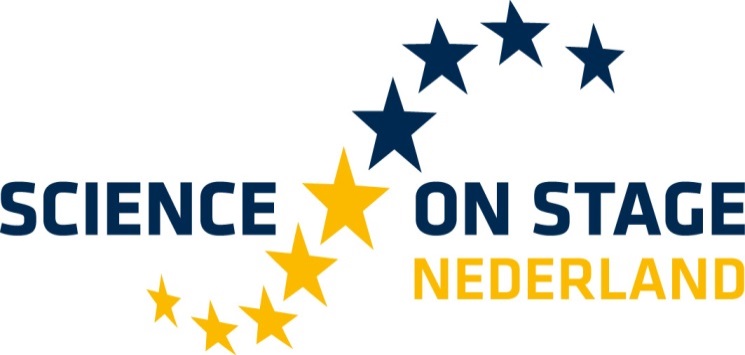 Contactgegevens Schoolnaam:	Postadres:	Postcode:	Plaats:	Uw naam:	E-mail:	Telefoon:	InzendingNaam project: 	Past in thema (1 thema aankruisen of markeren):STEM for the Youngest: Projects to promote STEM in elementary school for kids, 10 years or youngerSTEM Education for Sustainable Development: Projects that contributes to the achievement of the 17 Sustainable Development GoalsDigital Technologies in STEM Education: Projects on programming, digital education, ICT, Big Data, artificial intelligence, virtual reality, etc.Diversity in STEM Teaching: Projects that reflect the heterogeneity and diversity of our society, e.g. teaching methods that engage students with different learning levels or different cultural backgrounds.)STEAM in Education: Projects combining natural science with other disciplines, e.g. science, technology, engineering or mathematics with arts, music, sports, history, etc.Low-Cost Experiments in STEM Education: Projects that are low-cost to implementKorte beschrijving project in het EngelsGeef hierbij aan hoe de selectiecriteria van Science on Stage terugkomen in uw project. De criteria zijn:Stimuleert interesse leerlingen in de sciencevakken;Heeft betrekking op het dagelijks leven;Heeft een duurzaam effect;Is uitvoerbaar binnen de dagelijkse schoolomgeving, ook financieel;Stimuleert onderzoekend leren.Beschrijving lesmateriaal (u mag lesmateriaal meesturen met uw inschrijfformulier. Eventueel foto’s van het project kunt u als bijlage meesturen) in het EngelsErvaringen van docenten en leerlingen met het project (in het Engels)Heeft u alles ingevuld, met de projectbeschrijving in het Engels? Stuur dan voor 1 december 2023 het ingevulde inschrijfformulier met eventuele bijlagen, naar:  info@science-on-stage.nl. Half december zal een jury zeven beste ideeën selecteren die op het internationale festival gepresenteerd mogen worden.  Dit tekstvak wordt groter terwijl u erin typt. Dit tekstvak wordt groter terwijl u erin typt. Dit tekstvak wordt groter terwijl u erin typt.